Życiorys Stefana Zębali- ze zbiorów wnuka Romana Zaborowskiego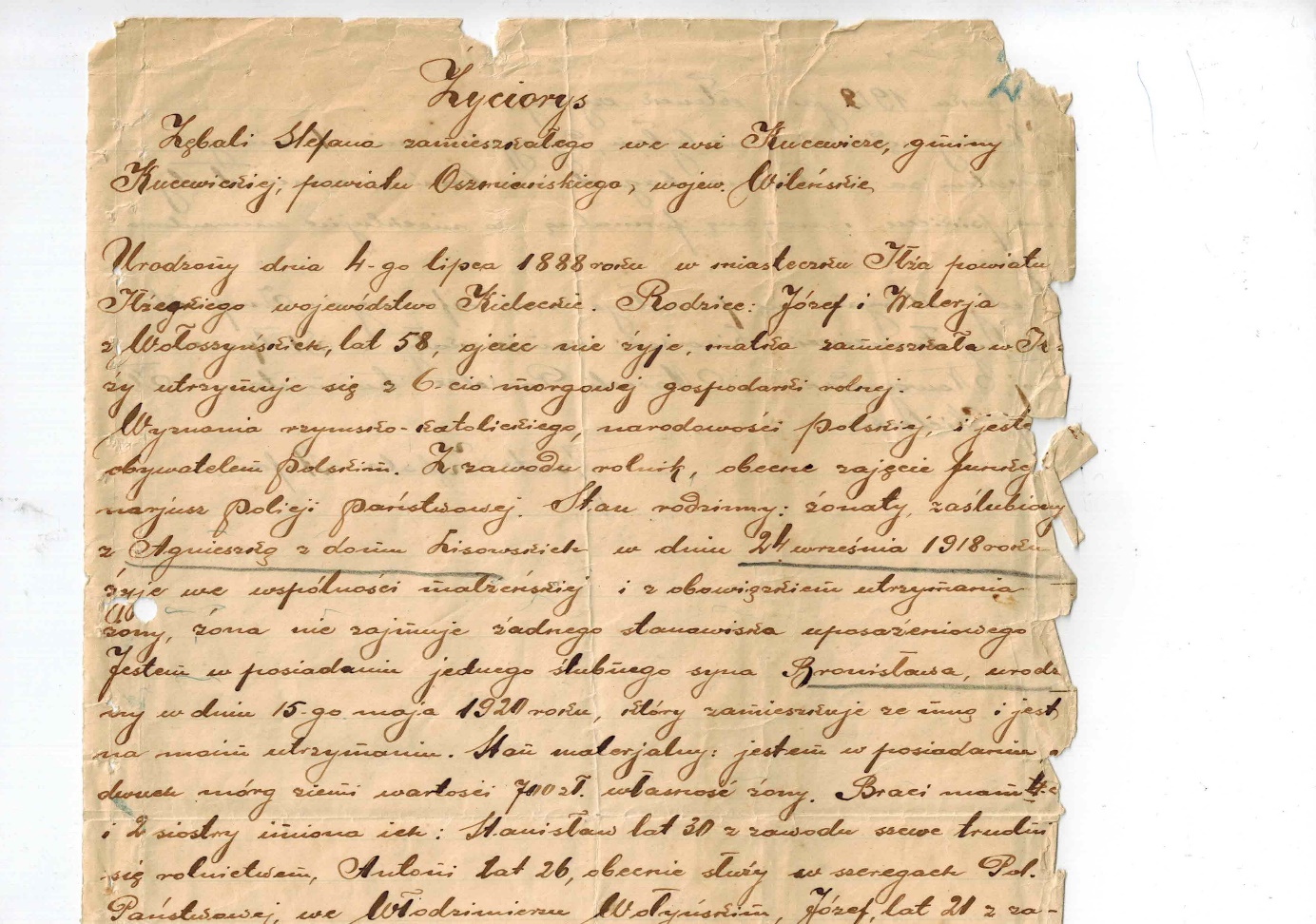 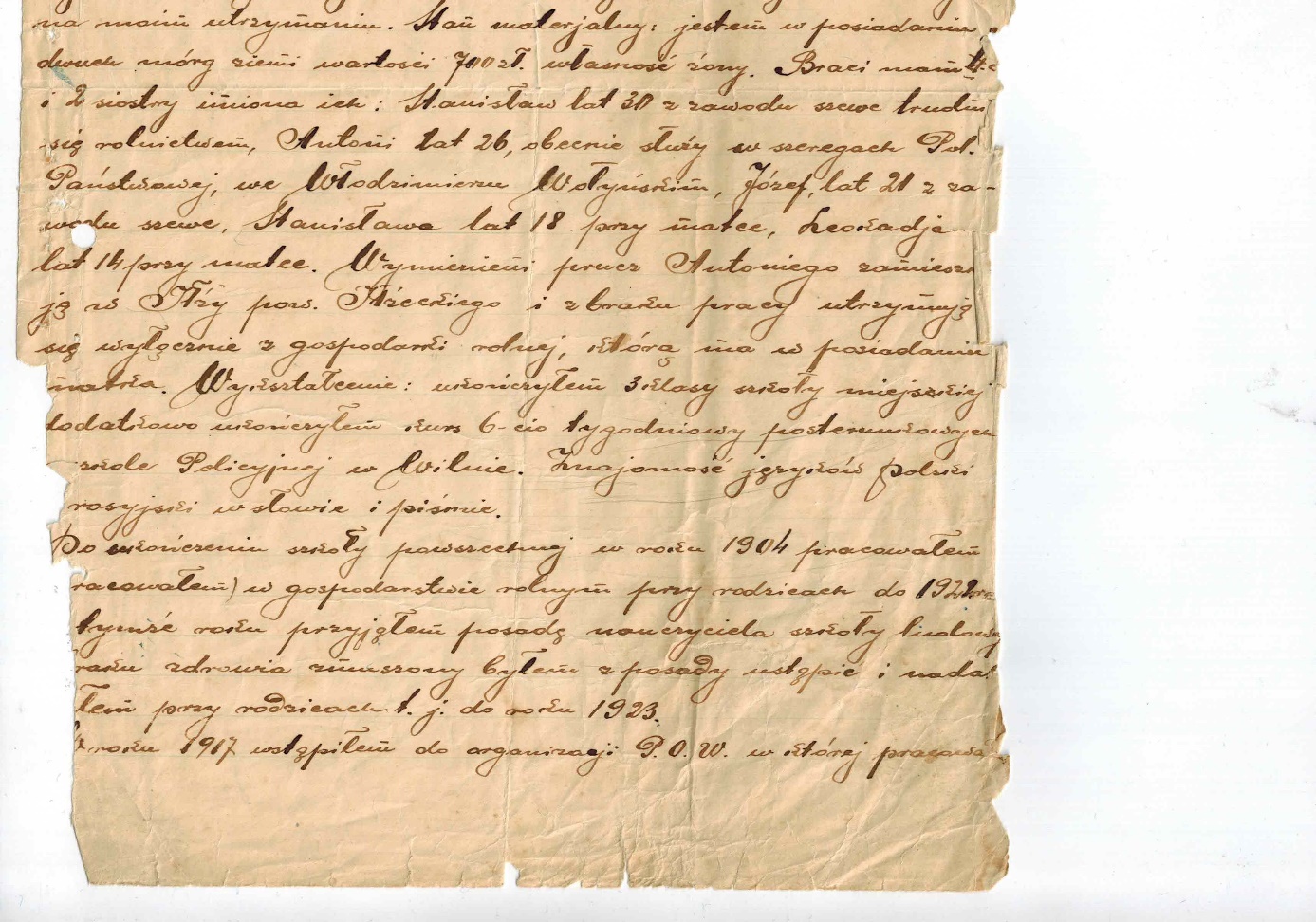 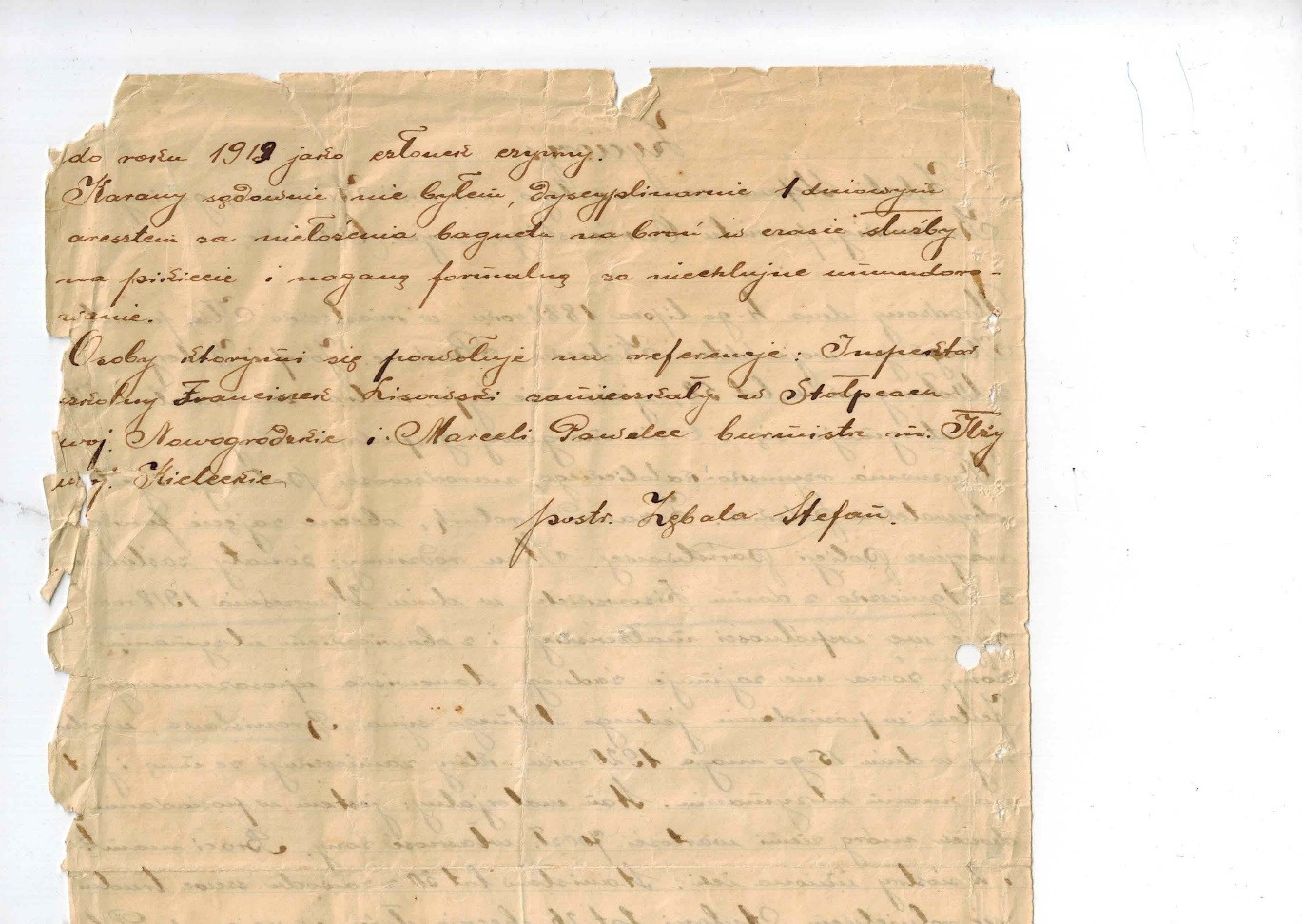 